2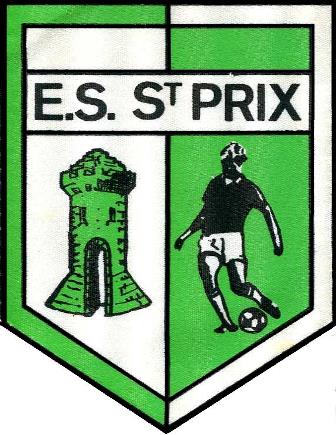 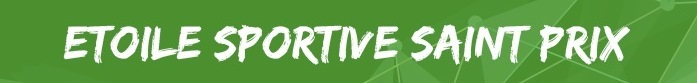 CHARTRE DU JOUEURJe dis : « Bonjour » et « Au revoir » aux éducateurs et dirigeants.Avoir une licence est un engagement vis-à-vis du club, de son équipe et de ses adversaires.En cas de retard ou absence à un entrainement ou à un match, avertir en temps voulu un responsable d’équipe.Les joueurs doivent avoir un comportement exemplaire sur et en dehors du terrain.Faire preuve de RESPECT envers son équipe, les équipes adverses et corps arbitral.Être joueur, c’est RESPECTER les infrastructures mise à votre disposition par le club et la municipalitéParticiper au maximum à la vie sportive et extra sportive du club.N’oubliez pas que les membres du bureau et les dirigeants travaillent bénévolement pour vous permettre de pratiquer ce sport et qu’ils ont de temps en temps besoin de votre aide pour y arriverLes joueurs s’engagent à rspecter la chartre complète disponible sur le site du club à l’adresse suivante : http://essp95.footeo.com/page/les-chartres-du-club.htmlSURTOUT FAITES VOUS PLAISIR QUELQUESOIT L’ENJEU ET RAPPELEZ VOUS :LE FOOT N’EST QU’UN JEUThierry CHENAYERPrésident de l'Etoile Sportive de Saint-Prix